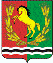 АДМИНИСТРАЦИЯМУНИЦИПАЛЬНОГО ОБРАЗОВАНИЯ  МОЧЕГАЕВСКИЙ СЕЛЬСОВЕТ АСЕКЕВСКОГО РАЙОНА ОРЕНБУРГСКОЙ ОБЛАСТИП О С Т А Н О В Л Е Н И Е03.06.2020                                 с. Мочегай                                                 № 20 -п Об утверждении порядка проведения оценки качества финансового менеджмента главных распорядителей средств бюджета муниципального образования  Мочегаевский  сельсовет Асекеевского района  Оренбургской областиВ целях повышения эффективности и качества управления средствами бюджета муниципального образования  Мочегаевский  сельсовет Асекеевского района Оренбургской области:Утвердить Порядок проведения оценки качества финансового менеджмента главных распорядителей средств бюджета муниципального образования Мочегаевский  сельсовет Асекеевского района Оренбургской области согласно приложению.Обеспечить ежегодное размещение итогов оценки качества финансового менеджмента на официальном сайте администрации Мочегаевского  сельсовета Асекеевского района Оренбургской области в сети Интернет в срок до 01 мая текущего финансового года.3. Контроль за исполнением настоящего постановления оставляю за собой.4. Постановление вступает в силу после его подписания и подлежит опубликованию на официальном сайте администрации.Глава муниципального образования	                            Ю.Е.ПереседовПриложение к постановлению администрации муниципального образования  Мочегаевский сельсоветАсекеевского района Оренбургской областиот  03.06.2020 № 20-пПорядокпроведения оценки качества финансового менеджмента главных распорядителей средств бюджета муниципального образования  Мочегаевский  сельсовет Асекеевского района Оренбургской области1. Настоящий порядок разработан в целях повышения эффективности и качества управления средствами бюджета муниципального образования Мочегаевский сельсовет Асекеевского района Оренбургской области и определяет процедуру проведения оценки качества финансового менеджмента главных распорядителей средств бюджета муниципального образования Мочегаевский  сельсовет Асекеевского Оренбургской области (далее – оценка качества).2. Оценка качества осуществляется администрацией Мочегаевского  сельсовета Асекеевского района Оренбургской области (далее – администрация) ежегодно за отчетный финансовый год, в срок до 01 мая года, следующего за отчетным.3. Оценка качества финансового менеджмента ГРБС ежегодно проводится по показателям, указанным в приложении к настоящему порядку (далее - перечень показателей).4. В целях проведения оценки качества финансового менеджмента ГРБС выделяются следующие группы показателей:4.1. Показатели, оценивающие качество финансового планирования.4.2. Показатели, оценивающие качество исполнения бюджета.4.3. Показатели, оценивающие учет и отчетность.4.4.Показатели, оценивающие эффективность судебной защиты и своевременность исполнения судебных актов.4.5. Показатели, оценивающие контроль и аудит.4.6.Показатели, оценивающие обеспечение публичности и открытости информации о бюджете.5. Оценка качества финансового менеджмента ГРБС осуществляется в баллах и рассчитывается по каждому показателю в следующем порядке:5.1. Значение (формула расчета) показателя качества определяется в соответствии с графой 2 перечня показателей;5.2. На основании значения показателя качества, в соответствии с графами 3 и 4 перечня показателей, определяются баллы. В случае отсутствия у ГРБС отдельного показателя применяется максимальный балл, по оценке данного показателя.6. Сводная оценка качества финансового менеджмента ГРБС осуществляется как сумма оценок по каждой группе показателей.7. На основании сводной оценки качества финансового менеджмента ГРБС присваивается степень качества финансового менеджмента.Чем выше значение показателя Рi, тем выше уровень качества финансового менеджмента ГРБС. Максимальный уровень качества составляет 69 баллов.Перечень показателей, характеризующих качество финансового менеджмента главных распорядителей средств бюджета муниципального образования  Мочегаевский  сельсовет Асекеевского района Оренбургской областиИнтервалы оценокСтепень качества управления финансовым менеджментомРi>65I56< Рi≤65IIРi≤ 56IIIПриложение  к Порядку  проведения оценки качества финансового менеджмента главных распорядителей средств бюджета муниципального образования  Мочегаевский  сельсовет Асекеевского района Оренбургской областиГруппа показателей/ Наименование показателейФормула расчета показателя, единицы измерения показателяИнтерпретация значенийОценка показателя (балл)ГРБС, для которых применяется показатель123451. Качество бюджетного планирования Качество бюджетного планирования1.1.Р1. Наличие в отчетном периоде случаев внесения изменений в муниципальные программы, по которым ГРБС выступает ответственным исполнителем, с нарушением установленных муниципальным правовым актом сроковP1 = Q, (раз)где:Q - случаи внесения изменений в муниципальные программы, по которым ГРБС выступает ответственным исполнителем, с нарушением установленных муниципальным правовым актом сроковР1 = 0Р1> 020ГРБС1.2.Р2. Своевременность предоставления в отчетном году ГРБС финансово-экономического обоснования для составления проекта решения о бюджете на очередной финансовый год и плановый периодР2 = Q (раз),где:Q - случаи несвоевременного предоставления ГРБС финансово-экономического обоснования для составления проекта решения о бюджете  на очередной финансовый год и плановый периодР2= 0Р2> 030ГРБС1.3.Р3 Своевременность представления реестра расходных обязательств ГРБС (далее – РРО)Р3 = D (дней),где:Р3 - количество дней отклонения даты регистрации письма ГРБС, к которому приложен РРО ГРБС на очередной финансовый год и плановый период, от даты представления РРО ГРБС установленный казначействомР3= 0Р3= 1Р3= 2Р3= 3Р3= 4Р3>= 5543210ГРБС2.Качество исполнения бюджета Качество исполнения бюджета 2.1.Р4. Своевременность исполнения расходных полномочий ГРБС в отчетном финансовом году P4 = Ко / Кп x 100 (%),
где:P4 - процент исполнения ГРБС плана по расходам за IV квартал отчетного финансового года; Ко - кассовые расходы ГРБС за IV квартал отчетного года; Кп- объем бюджетных ассигнований ГРБС на отчетный финансовый год согласно кассовому плану с учетом изменений P4  < 25%30% ≥P5 ≥ 25%P4> 30%530ГРБС2.2.Р5. Соотношение кассовых расходов и плановых объемов бюджетных ассигнований ГРБС в отчетном годуP5 = Кр / Кп x 100 (%),
где:Кр – кассовые расходы ГРБС в отчетном году (без учета межбюджетных трансфертов) (тыс. рублей);Кп – уточненный плановый объем бюджетных ассигнований ГРБС (без учета межбюджетных трансфертов) (тыс. рублей)P5 = 100%95% ≤P6≤ 100%90% ≤P6 < 95%85% ≤P6 <90%P5 < 85%53210ГРБС2.3.Р6. Доля возвращенных заявок на оплату расходов ГРБС при осуществлении процедуры санкционирования расходов за счет средств бюджета P6 = Коз / Q x 100 (%),где:Коз – количество возвращенных заявок на оплату расходов ГРБС в отчетном году, при осуществлении процедуры санкционирования расходов за счет средств бюджета;Q – общее количество представленных заявок на оплату расходов ГРБС в отчетном году. P6 < 5%10% ≥P7 ≥5%P6 >10%530ГРБС2.5.Р7. Отношение кредиторской задолженности ГРБС к объему бюджетных расходов ГРБС в отчетном году Р7 =Vkz/Vba*100 (%)где:Vkz– объем кредиторской задолженности ГРБС по состоянию на конец отчетного года (тыс. рублей);Vba – объем бюджетных расходов ГРБС в отчетном году  (тыс. рублей).   Р7 ≤ 5%5% <P9 ≤ 10%10% <P9 ≤ 15%Р7 > 15%3210ГРБС2.6.Р8. Изменение дебиторской задолженности ГРБС в отчетном периоде по сравнению с началом годаР8 = Дтоп - Дтнг,гдеДтнг – объем дебиторской задолженности ГРБС на начало текущего года,Дтоп– объем дебиторской задолженности ГРБС по состоянию на 1 число года, следующего за отчетным годомДебиторская задолженность отсутствует на начало текущего года и на 1 число, следующего за отчетным годомР8< 0 (снижение дебиторской задолженности)Р8 = 0 (дебиторская задолженность не изменилась)Р8> 0 (допущен рост дебиторской задолженности)5420ГРБС3.Учет и отчетность Учет и отчетность Учет и отчетность Учет и отчетность Учет и отчетность 3.1.Р9. Наличие в отчетном периоде случаев несвоевременного предоставления годовой отчетности об исполнении бюджетаР9 ,где:случаи несвоевременного предоставления годовой отчетности об исполнении бюджетаР9= 0Р9> 030ГРБС3.2.Р10. Соблюдение ГРБС требований по составу годовой бюджетной отчетностиР10,где:годовая бюджетная отчетность ГРБС соответствует установленным требованиям,годовая бюджетная отчетность ГРБС не соответствует установленным требованиямР10Р1030ГРБС4.Контроль и аудитКонтроль и аудитКонтроль и аудитКонтроль и аудитКонтроль и аудит4.1.Р11. Наличие муниципального правового акта ГРБС об организации ведомственного финансового аудитаР11 ,где:данетP11 
P11= 030ГРБС4.2.Р12. Наличие в отчетном периоде случаев нарушений бюджетного законодательства, выявленных в ходе проведения контрольных мероприятий органами муниципального (государственного) финансового контроля или органами внутреннего финансового контроляР12 = Q (раз),где:Q – количество нарушений бюджетного законодательства, выявленных в ходе проведения контрольных мероприятий органами муниципального (государственного) финансового контроля или органами внутреннего финансового контроляР12 = 0Р12 >030ГРБС5.Обеспечение публичности и открытости информации о бюджете Обеспечение публичности и открытости информации о бюджете Обеспечение публичности и открытости информации о бюджете Обеспечение публичности и открытости информации о бюджете Обеспечение публичности и открытости информации о бюджете 5.1.Р13. Размещение в сети Интернет ГРБС - ответственными исполнителями муниципальных  программ материалов о ходе и результатах реализации мероприятий муниципальных программ Р13 = Qмпф / Qмп × 100 (%),где:Qмпф- количество материалов о ходе и результатах реализации муниципальных  программ, информация о которых  размещена в сети Интернет;Qмп - общее количество материалов о ходе и результатах реализации муниципальных  программ, информация о которых должна быть  размещена в сети Интернет.P13 =100%P13< 100%30ГРБС5.2Р14. Достижении значения целевых показателей результативности использования полученной субсидии, в соответствии с заключенными соглашениями с бюджетами разных уровней Р14.гдеДанетР14.P14= 030ГРБС